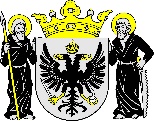 Mesto NámestovoMestské zastupiteľstvo v NámestoveA) Materiál:  Rozpočtové opatrenie Mesta Námestovo č. 4/2016B) Návrh na uznesenie:Mestské zastupiteľstvo schvaľuje návrh Rozpočtového opatrenia č. 4/2016 v zmysle ustanovenia § 14 ods. 2 písm.a)  zákona č.583/2004 Z.z. o rozpočtových pravidlách územnej samosprávy a o zmene a doplnení niektorých zákonov v znení neskorších  predpisovBežné príjmy				6 066 976 Eur		 Kapitálové príjmy 	  		   620 700 EurFinančné operácie	  	    	   560 057 EurRozpočtové príjmy celkom:	 	7 247 733 EurBežné výdavky 			5 879 541 EurKapitálové výdavky			1 302 159 EurFinančné operácie			       8 900 EurRozpočtové výdavky celkom:     	7 190 600 EurC) Dôvodová správa obsahuje opis významných zmien v rozpočteV bežných výdavkov v kapitole „ Sociálne zabezpečenie“ sa presúvajú finančné prostriedky na činnosť Centa sociálnych služieb vo výške 11 914 Eur, do kapitálových výdavkov a to na   vybudovanie oplotenia a chodníkov v areáli CSS.Príspevková organizácia Centrum sociálnych služieb  dostala  z Implementačnej agentúry MPSVaR SR transfer vo výške 11 914 Eur, financovaný z prostriedkov ESF na podporu opatrovateľskej služby v rámci operačného programu Ľudské zdroje za obdobie február – máj 2016.Na pracovnom stretnutí vedenia mesta a riaditeľky Centra sociálnych služieb došlo k dohode, že uvedené finančné prostriedky budú použité na spolufinancovanie oplotenia a chodníkov v areáli CSS, nakoľko na túto akciu sú schválené finančné prostriedky v rozpočte mesta vo výške 4400 Eur a tieto nebudú postačujúce, nakoľko predpoklad na túto akciu je 15000 Eur. V bežných výdavkov v kapitole „ Nakladanie s odpadmi „ sa navyšuje rozpočet o 500 Eur, nakoľko sme nevedeli určiť koľko bude stáť záverečná správa k následným monitorovacím správam ku skládke.V bežných výdavkov v kapitole „ Verejné osvetlenie „ sa navyšuje rozpočet o 25 000 Eur, z dôvodu, že v roku 2016 sme zaplatili nedoplatok za dodávku elektriny 33 083,49 Eur, keďže dodávateľ Energy Europe  nám určil nízke zálohové platby. V roku 2015 sme uhradili 16 809,33 Eur.V roku 2015 boli zálohové mesačné platby 1 378 Eur a v roku 2016 sú zálohové platby cca 4000 Eur.     Pre porovnanie náklady na energiu : r 2013    59  282 Eur		                                   r.2014    51 205 Eur		                                   r.2015    49 893 EurV tejto kapitole sa ďalej navyšuje 2900 Eur na monitorovaciu správu,  rozpočtované boli iba prostriedky na 1 etapu VO a tohto roku nám pribudla už aj prvá monitorovacia správa k novému VO.V kapitálových výdavkoch  v kapitole „ Doprava „ sa navyšuje rozpočet o 12 686 Eur, ktorej krytie bude financované presunom finančných prostriedkov zo zostatku finančných prostriedkov z ulice Štefánikova a presunom z investície na spojovaciu chodbu ZŠ Komenského s telocvičňou ZŠ. V rozpočte bola zadaná výmera 2542 m2, pri odoberaní vážnych lístkov bolo zistené navýšenie asfaltovej hmoty, preto bolo zadané geometrické zameranie / Brandys, s.r.o./ na skutočnú výmeru uvedenej cesty, ktorá podľa zamerania je 3047,12m2 Uvedené zmeny budú zaslané do rozpočtového informačného systému RIS.SAM najneskôr do 20. 09. 2016.Na prerokovanieMsZ v Námestove, dňa 31.8.2016Na základezákona o rozpočtových pravidlách územnej samosprávy č. 583/2004 Z.z. a o zmene a doplnení niektorých zákonov v z.n.p.Stanovisko:Vedenie mesta, komisia výstavby, ochrany životného prostredia a pôdohospodárstva doporučuje schváliť predložený návrh , finančná komisia zasadá 30.8.2016Zoznam príloh: Rozpočtové opatrenie č. 4/2016PredkladáKatarína Rusinová